Conversion to an appropriate size.I do now have all the files as a PSD and I will be converting them to a PNG as this file means that you can place it anywhere and it will have a transparent background.  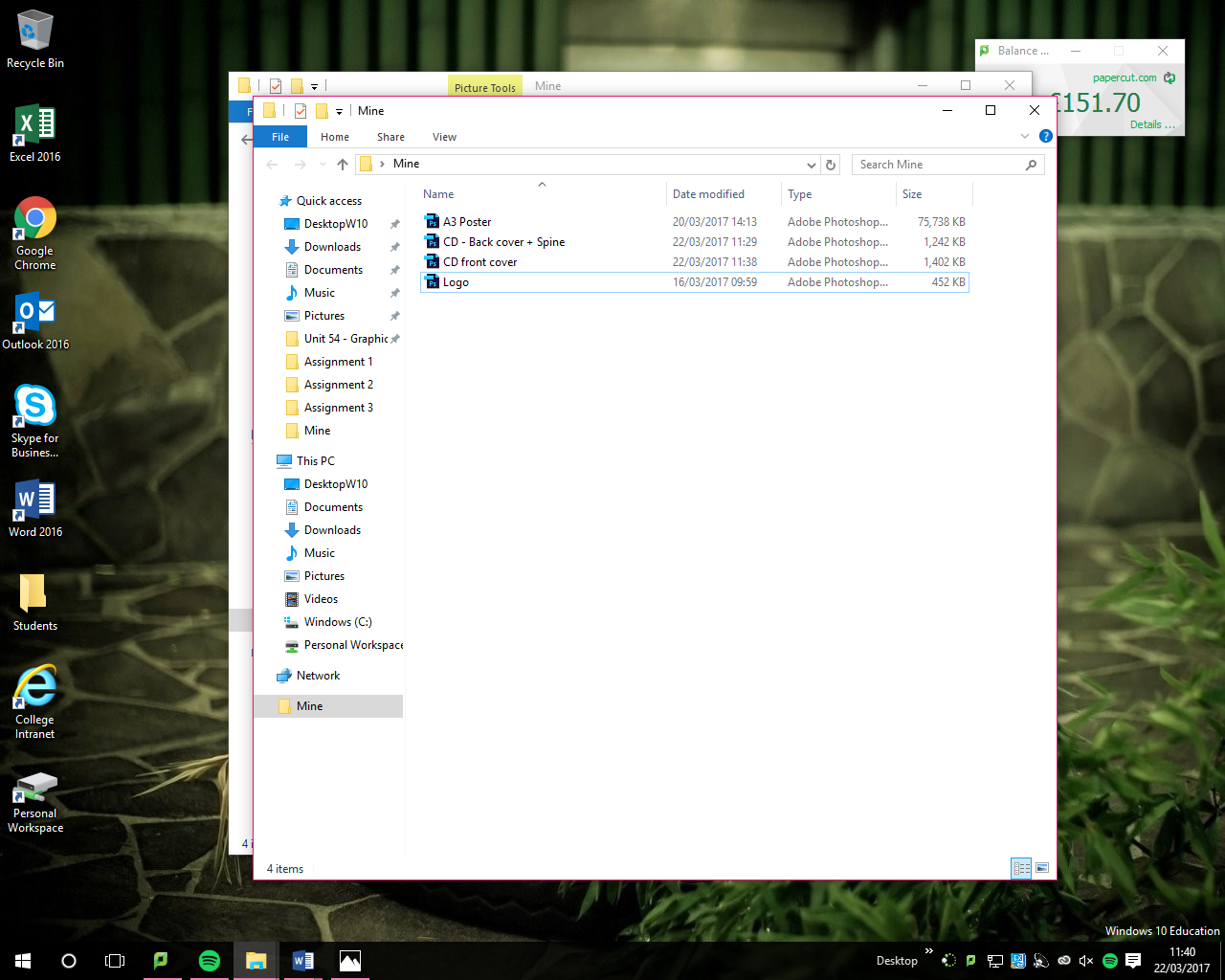 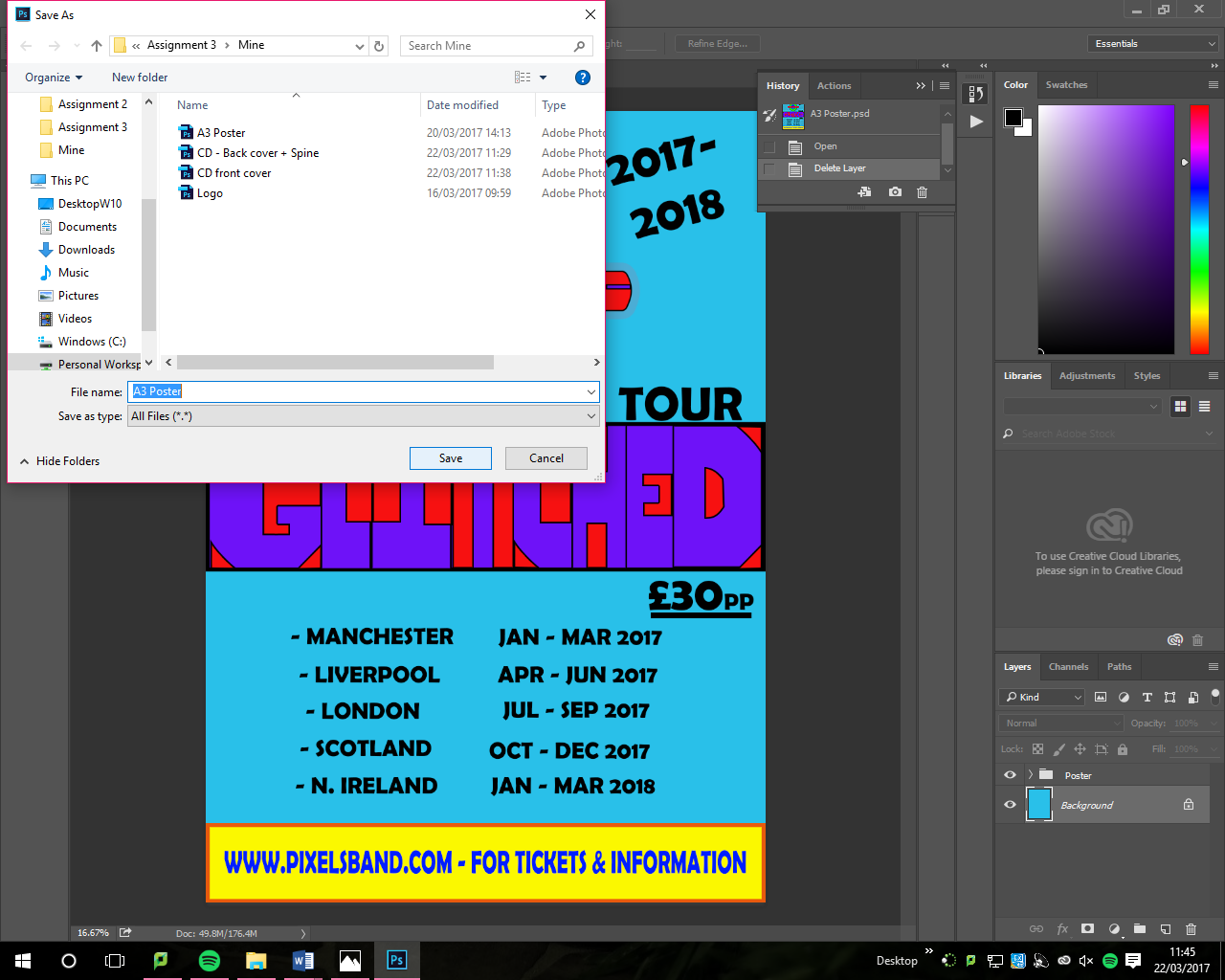 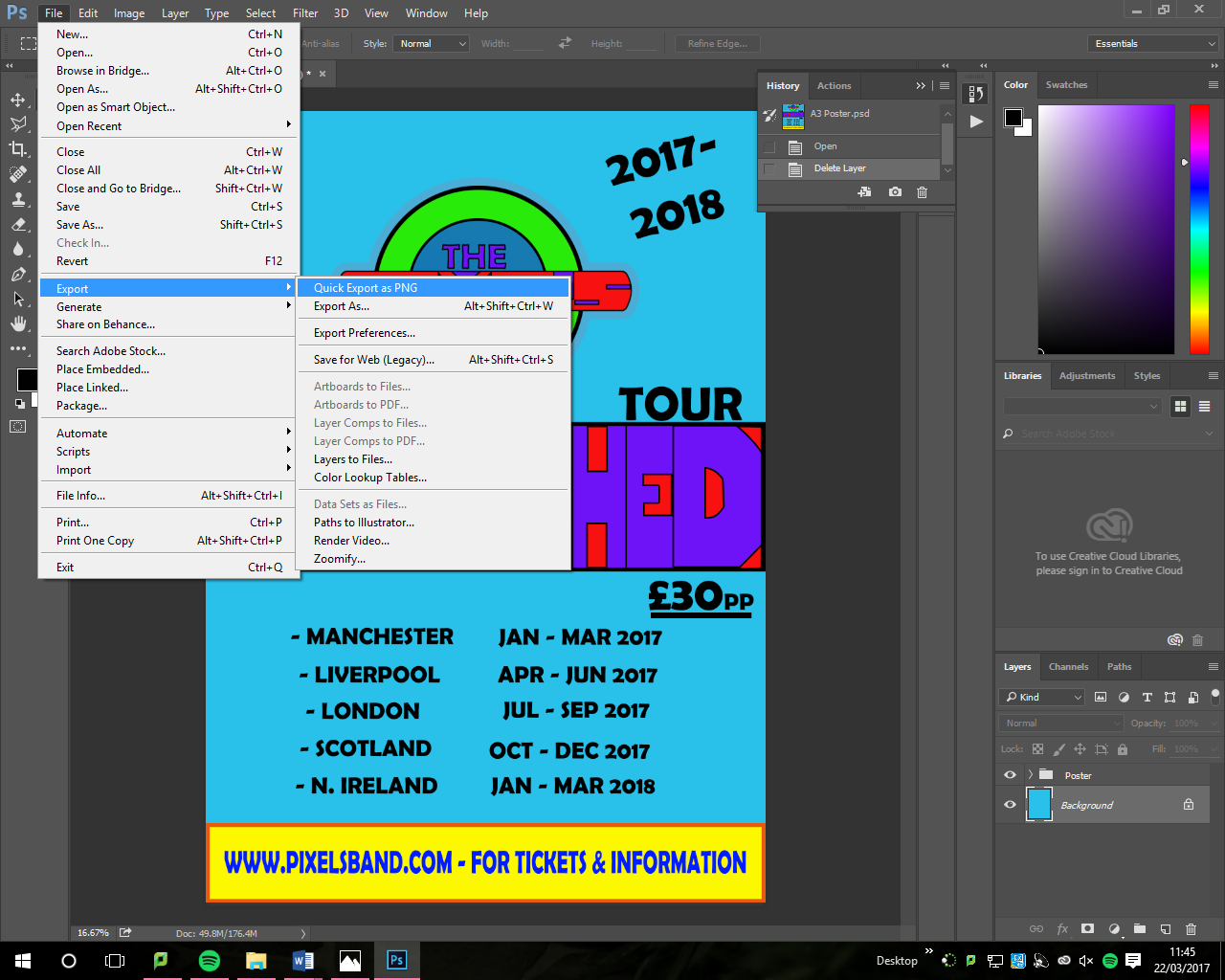 |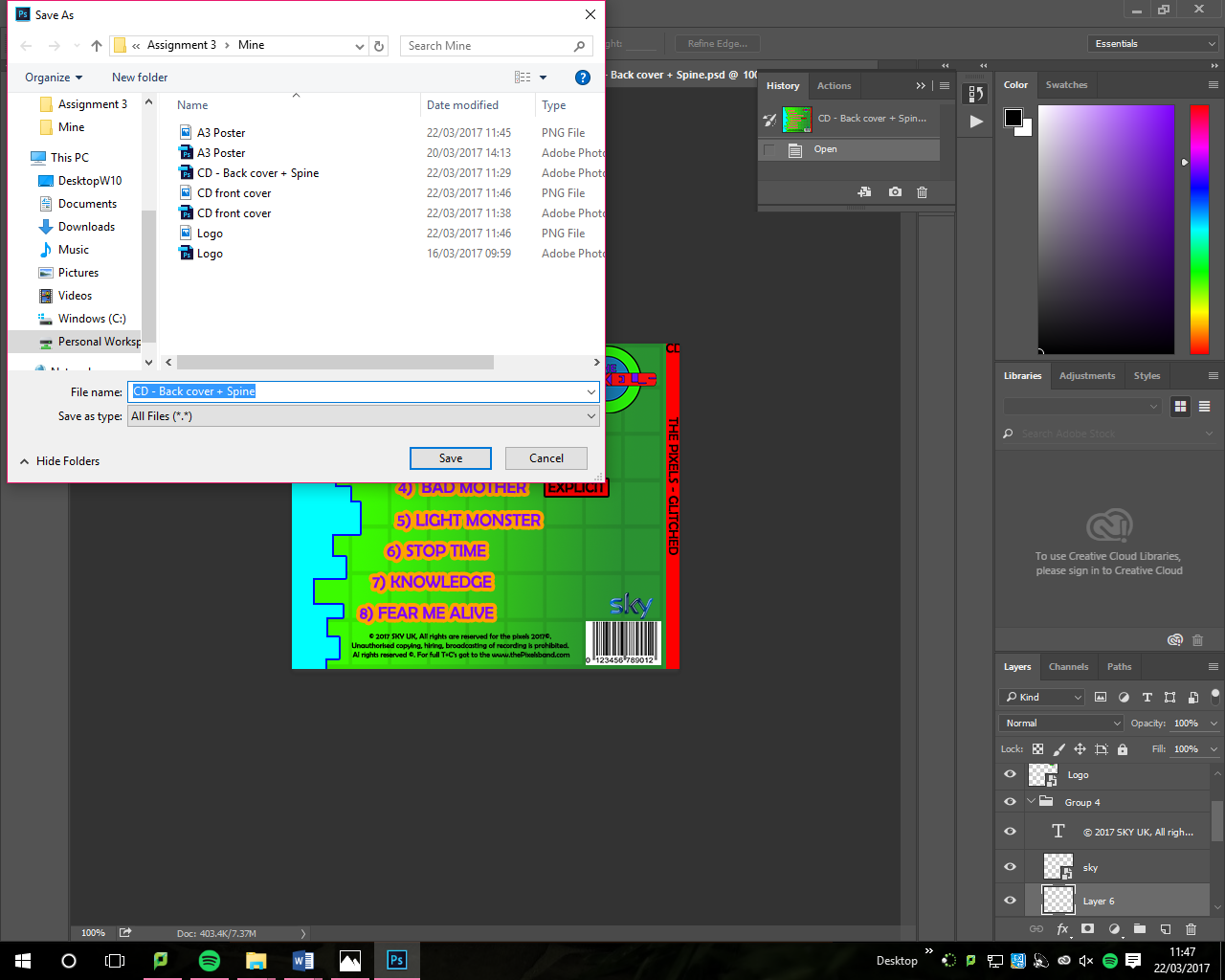 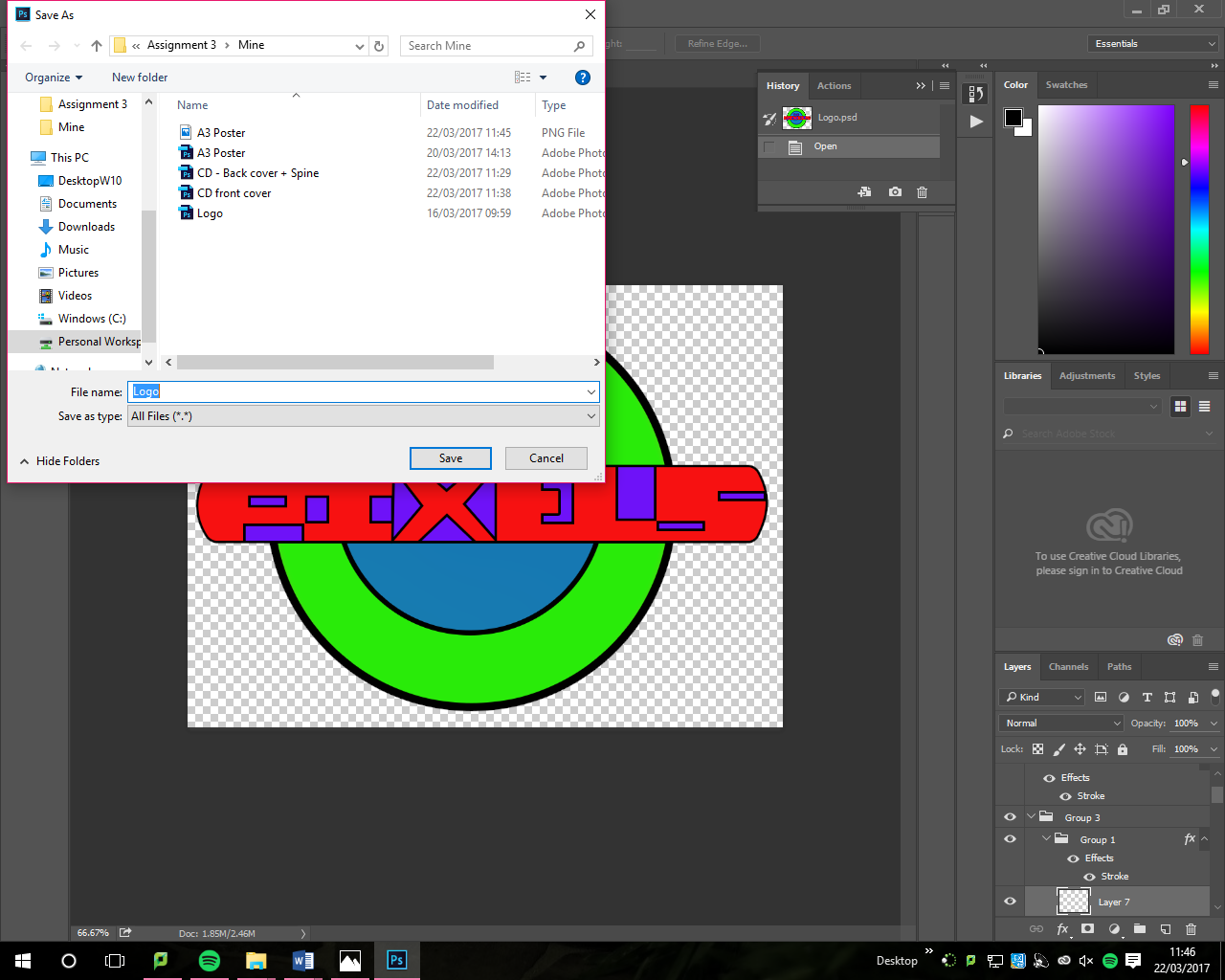 	I then had them all saved as a PNG. 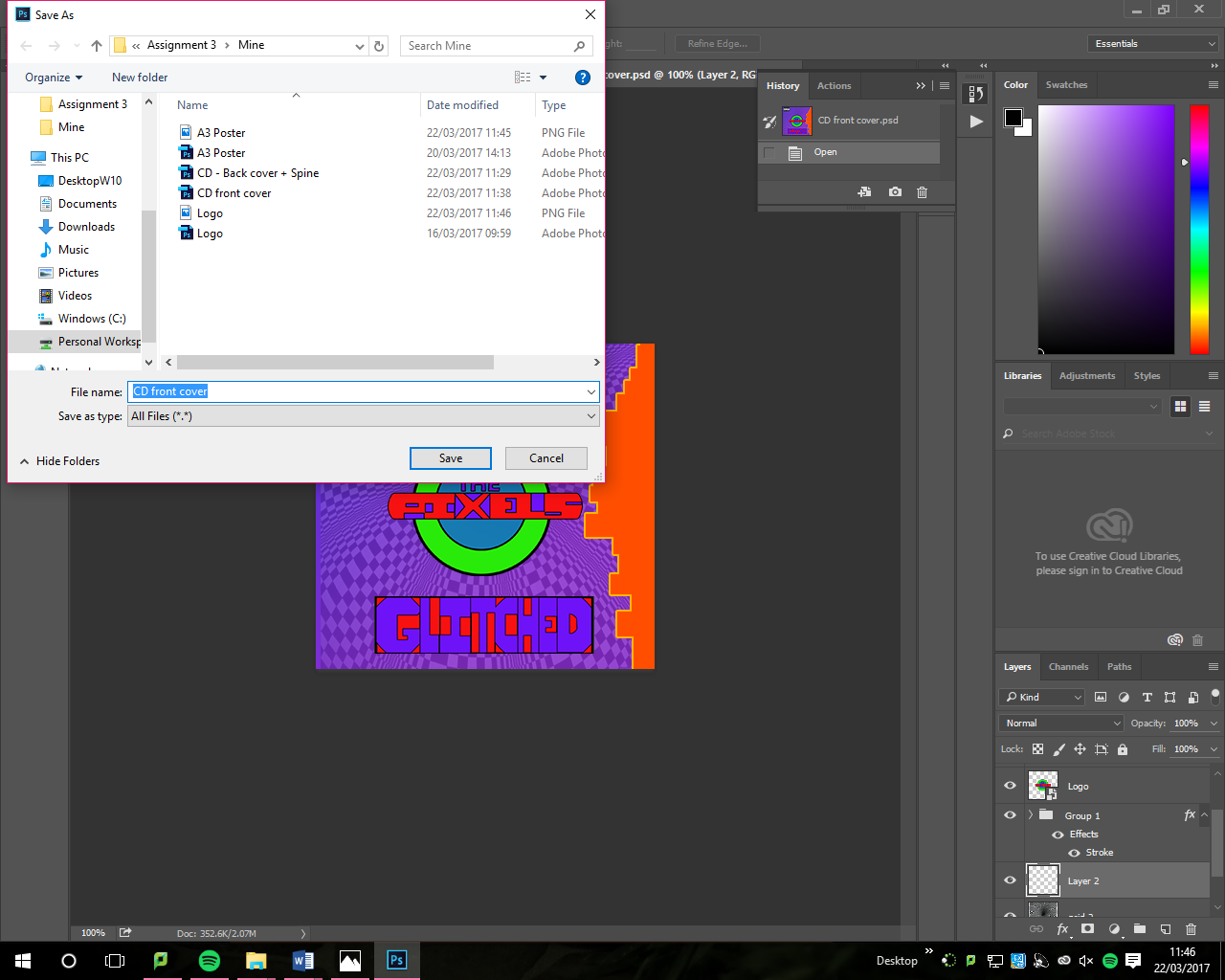 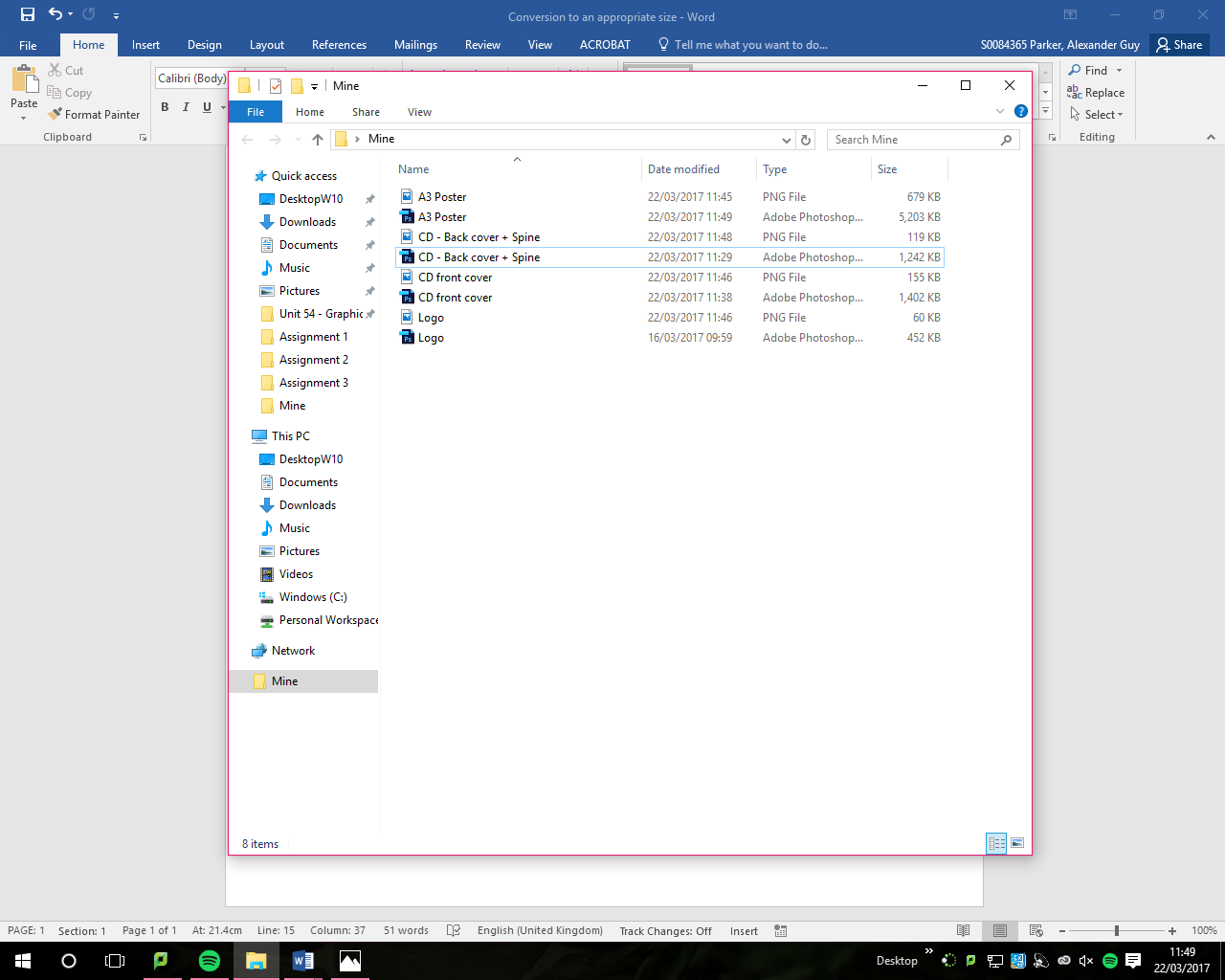 